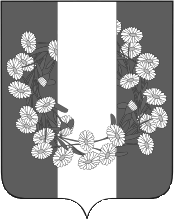 АДМИНИСТРАЦИЯ БУРАКОВСКОГО СЕЛЬСКОГО ПОСЕЛЕНИЯ КОРЕНОВСКОГО РАЙОНАПОСТАНОВЛЕНИЕот 12.01.2023					                                                                             № 1х. БураковскийОб утверждении перечня объектов, в отношении которых планируется заключение концессионных соглашений на 2023 год        В соответствии с частью 3 статьи 4 Федерального закона от 21июля 2005 г. № 115-ФЗ «О концессионных соглашениях», решением Совета Бураковского сельского поселения Кореновского района от 25 мая 2022 года «Об утверждении Положения о порядке управления и распоряжения имуществом, находящемся в собственности Бураковского сельского поселения Кореновского района», администрация Бураковского сельского поселения Кореновского районап о с т а н о в л я е т:         1.Утвердить перечень объектов, в отношении которых планируется заключение концессионных соглашений на 2023 год (далее – Перечень),         2.Общего отдела администрации Бураковского сельского поселения разместить настоящее постановление на официальном сайте Бураковского сельского поселения Кореновского района в информационно-телекоммуникационной сети «Интернет».         3. Контроль за выполнением настоящего постановления оставляю за собой.         4. Постановление вступает в силу со дня его подписания. ГлаваБураковского сельского поселенияКореновского района                                                                             Л.И.Орлецкая                                                        ПРИЛОЖЕНИЕУТВЕРЖДЕНпостановлением администрацииБураковского сельского поселенияКореновского районаот 12.01.2023 г. № 1ПЕРЕЧЕНЬобъектов, в отношении которых планируется заключение концессионных соглашений на 2023 годГлаваБураковского сельского поселенияКореновского района                                                                             Л.И.ОрлецкаяЛИСТ СОГЛАСОВАНИЯпроекта постановления администрации Бураковского сельского поселения Кореновского района, от 12.01.2023 г.№ 1 «Об утверждении перечня объектов, в отношении которых планируется заключение концессионных соглашений на 2023 год»Проект подготовлен и внесен:Ведущий специалистОбщего отделаадминистрации Бураковскогосельского поселенияКореновского района						      О.В. ВинокуроваПроект согласован:Общим отделом администрации Бураковскогосельского поселенияКореновского районаНачальник общего отдела 				администрации Бураковскогосельского поселенияКореновского района						          З.П.Абрамкина№ п/пНаименование объекта, адрес объектаХарактеристика объекта-технические параметры (протяженность, площадь, мощность и т.д.)Реквизиты документов – оснований возникновения права муниципальной собственностиВид работ в рамках концессионного соглашения (создания и (или) реконструкция)Планируемая сфера применения объекта1234561.-----